           К А Р А Р                                                        ПОСТАНОВЛЕНИЕ      12 февраль 2019 й.                      №15                         12 февраля  2019 г.                                            Об изменении адреса Руководствуясь Федеральным законом от 06.10.2003 № 131-ФЗ "Об общих принципах организации местного самоуправления в Российской Федерации", Федеральным законом от 28.12.2013 № 443-ФЗ "О федеральной информационной адресной системе и о внесении изменений в Федеральный закон "Об общих принципах организации местного самоуправления в Российской Федерации", Правилами присвоения, изменения и аннулирования адресов, утвержденными Постановлением Правительства Российской Федерации от 19.11.2014 № 1221, ПОСТАНОВЛЯЮ:Изменить адреса следующих объектов адресации:1.1.Жилой дом  по адресу: Российская Федерация, Республика Башкортостан, Шаранский  муниципальный район, Сельское поселение Базгиевский сельсовет, д. Старые Тлявли, ул. Дорожная, домовладение 2бизменить на следующий адрес: Российская Федерация, Республика Башкортостан, Шаранский муниципальный район, Сельское поселение Базгиевский сельсовет, д. Старые Тлявли, ул. Дорожная, дом 2б1.2 Жилой дом  по адресу: Российская Федерация, Республика Башкортостан, Шаранский  муниципальный район, Сельское поселение Базгиевский сельсовет, д. Старые Тлявли, ул. Дорожная, домовладение 2визменить на следующий адрес: Российская Федерация, Республика Башкортостан, Шаранский муниципальный район, Сельское поселение Базгиевский сельсовет, д. Старые Тлявли, ул. Дорожная, дом 2в1.3 Жилой дом  по адресу: Российская Федерация, Республика Башкортостан, Шаранский  муниципальный район, Сельское поселение Базгиевский сельсовет, д. Старые Тлявли, ул. Дорожная, домовладение 13изменить на следующий адрес: Российская Федерация, Республика Башкортостан, Шаранский муниципальный район, Сельское поселение Базгиевский сельсовет, д. Старые Тлявли, ул. Дорожная, дом 131.4 Жилой дом  по адресу: Российская Федерация, Республика Башкортостан, Шаранский  муниципальный район, Сельское поселение Базгиевский сельсовет, д. Старые Тлявли, ул. Дорожная, домовладение 14изменить на следующий адрес: Российская Федерация, Республика Башкортостан, Шаранский муниципальный район, Сельское поселение Базгиевский сельсовет, д. Старые Тлявли, ул. Дорожная, дом 141.5 Жилой дом  по адресу: Российская Федерация, Республика Башкортостан, Шаранский  муниципальный район, Сельское поселение Базгиевский сельсовет, д. Старые Тлявли, ул. Центральная, домовладение 3изменить на следующий адрес: Российская Федерация, Республика Башкортостан, Шаранский муниципальный район, Сельское поселение Базгиевский сельсовет, д. Старые Тлявли, ул. Центральная, дом 3 1.6 Жилой дом  по адресу: Российская Федерация, Республика Башкортостан, Шаранский  муниципальный район, Сельское поселение Базгиевский сельсовет, д. Старые Тлявли, ул. Центральная, домовладение 17аизменить на следующий адрес: Российская Федерация, Республика Башкортостан, Шаранский муниципальный район, Сельское поселение Базгиевский сельсовет, д. Старые Тлявли, ул. Центральная, дом 17а1.7 Жилой дом  по адресу: Российская Федерация, Республика Башкортостан, Шаранский  муниципальный район, Сельское поселение Базгиевский сельсовет, д. Старые Тлявли, ул. Центральная, домовладение 20изменить на следующий адрес: Российская Федерация, Республика Башкортостан, Шаранский муниципальный район, Сельское поселение Базгиевский сельсовет, д. Старые Тлявли, ул. Центральная, дом 201.8 Жилой дом  по адресу: Российская Федерация, Республика Башкортостан, Шаранский  муниципальный район, Сельское поселение Базгиевский сельсовет, д. Старые Тлявли, ул. Центральная, домовладение 21изменить на следующий адрес: Российская Федерация, Республика Башкортостан, Шаранский муниципальный район, Сельское поселение Базгиевский сельсовет, д. Старые Тлявли, ул. Центральная, дом 211.9 Жилой дом  по адресу: Российская Федерация, Республика Башкортостан, Шаранский  муниципальный район, Сельское поселение Базгиевский сельсовет, д. Старые Тлявли, ул. Центральная, домовладение 36изменить на следующий адрес: Российская Федерация, Республика Башкортостан, Шаранский муниципальный район, Сельское поселение Базгиевский сельсовет, д. Старые Тлявли, ул. Центральная, дом 361.10 Жилой дом  по адресу: Российская Федерация, Республика Башкортостан, Шаранский  муниципальный район, Сельское поселение Базгиевский сельсовет, д. Старые Тлявли, ул. Центральная, домовладение 38изменить на следующий адрес: Российская Федерация, Республика Башкортостан, Шаранский муниципальный район, Сельское поселение Базгиевский сельсовет, д. Старые Тлявли, ул. Центральная, дом 381.11 Жилой дом  по адресу: Российская Федерация, Республика Башкортостан, Шаранский  муниципальный район, Сельское поселение Базгиевский сельсовет, д. Старые Тлявли, ул. Центральная, домовладение 41изменить на следующий адрес: Российская Федерация, Республика Башкортостан, Шаранский муниципальный район, Сельское поселение Базгиевский сельсовет, д. Старые Тлявли, ул. Центральная, дом 41 1.12 Жилой дом  по адресу: Российская Федерация, Республика Башкортостан, Шаранский  муниципальный район, Сельское поселение Базгиевский сельсовет, д. Старые Тлявли, ул. Центральная, домовладение 52изменить на следующий адрес: Российская Федерация, Республика Башкортостан, Шаранский муниципальный район, Сельское поселение Базгиевский сельсовет, д. Старые Тлявли, ул. Центральная, дом 521.13 Жилой дом  по адресу: Российская Федерация, Республика Башкортостан, Шаранский  муниципальный район, Сельское поселение Базгиевский сельсовет, д. Старые Тлявли, ул. Центральная, домовладение 58аизменить на следующий адрес: Российская Федерация, Республика Башкортостан, Шаранский муниципальный район, Сельское поселение Базгиевский сельсовет, д. Старые Тлявли, ул. Центральная, дом 58а1.14 Жилой дом  по адресу: Российская Федерация, Республика Башкортостан, Шаранский  муниципальный район, Сельское поселение Базгиевский сельсовет, д. Старые Тлявли, ул. Центральная, домовладение 61изменить на следующий адрес: Российская Федерация, Республика Башкортостан, Шаранский муниципальный район, Сельское поселение Базгиевский сельсовет, д. Старые Тлявли, ул. Центральная, дом 611.15 Жилой дом  по адресу: Российская Федерация, Республика Башкортостан, Шаранский  муниципальный район, Сельское поселение Базгиевский сельсовет, д. Старые Тлявли, ул. Центральная, домовладение 66аизменить на следующий адрес: Российская Федерация, Республика Башкортостан, Шаранский муниципальный район, Сельское поселение Базгиевский сельсовет, д. Старые Тлявли, ул. Центральная, дом 66а1.17 Жилой дом  по адресу: Российская Федерация, Республика Башкортостан, Шаранский  муниципальный район, Сельское поселение Базгиевский сельсовет, д. Старые Тлявли, ул. Центральная, домовладение 73изменить на следующий адрес: Российская Федерация, Республика Башкортостан, Шаранский муниципальный район, Сельское поселение Базгиевский сельсовет, д. Старые Тлявли, ул. Центральная, дом 73           2. Контроль за исполнением настоящего Постановления оставляю за собой.    Глава  сельского поселения                                                                 Т.А.ЗакировБашкортостан РеспубликаһыныңШаран районымуниципаль районының Базгыя  ауыл Советыауыл биләмәһе ХакимиәтеҮҙәк урам, 50, Базгыя аулы Шаран районы Башкортостан РеспубликаһыныңТел./факс(347 69) 2-42-35,e-mail: bazgss@yandex.ruhttp://www.bazgievo.sharan -sovet.ru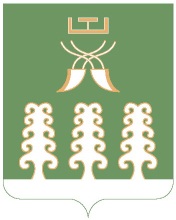 Администрация сельского поселенияБазгиевский сельсоветмуниципального районаШаранский районРеспублики Башкортостанул. Центральная, д.50, с.Базгиево, Шаранскогорайона, Республики БашкортостанТел./факс(347 69) 2-42-35,e-mail: bazgss@yandex.ruhttp://www.bazgievo.sharan -sovet.ru